RONALD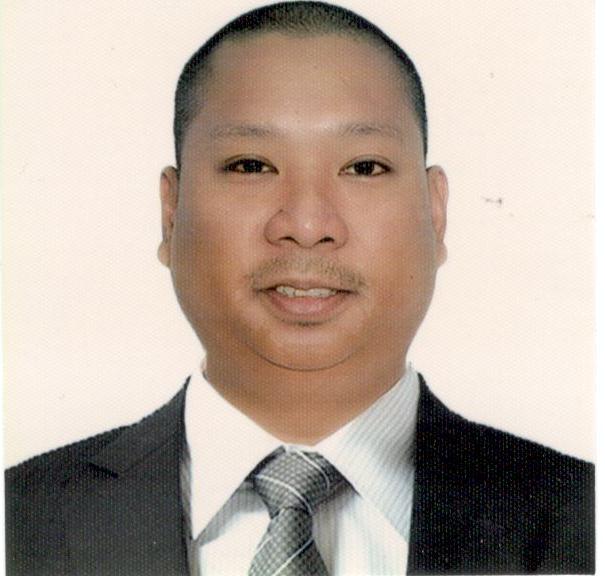 RONALD.338574@2freemail.com 	 Career ObjectiveTo be employed by an organization that will utilize and enhance my administrative, secretarial, customer service and management skills. ProfileAn independent, dedicated, focused and self-motivated professional with a solid work ethics; able to prioritize and complete multiple tasks and follow through to achieve project goals; able to grow positive relationships with multi-cultural clients and colleagues at all organizational levelsKey SkillsCustomer Service 				Office ManagementSales Coordination and Management 		Event Planning and OrganizingReport Generation   				Meeting and Travel SupportTeam Building 				Networking and Troubleshooting Computer and Software KnowledgeWell versed in MS Office Applications ( such as MS Word, Excel, Powerpoint, Outlook)Microsoft Windows and MAC OSX Work ExperienceAdmin Assistant   (May 2012 – November 2016)RTC Financing CorporationSantiago City, PhilippinesResponsibilities include:Manage the reception area and all its functionsScreen incoming calls and mailsHandle petty cashManage conference meetings for executives (venue, attendees, refreshments, etc.)Act as an over-all office administrator and multi-task between admin and secretarial role to the GM and sales departmentMaintain filing systemEncode database and account related documentsMonitor appropriate use of office supplies and manage inventoryRespond to inquiries and provide office support as neededManage repair and maintenance of office equipmentEnsure cleanliness of the front desk at all timesIT Support (May 2008 – May 2012)Merle Auto & Industrial Supplies Manila PhilippinesResponsibilities include:Installation and maintenance of company’s computer systems and networkPerform upgrades and installed updatesTroubleshoot and repair when computer had problemsAssist office staff with computer applications questionsRecommend computer products and applications to improve productivityEducationBachelor of Science in Computer ScienceAMA Computer College, Philippines Year Graduated: March 2004Personal InformationDate of Birth: 	November 12, 1983Marital Status:	SingleLanguages Spoken: English (Professional), Tagalog (Mother Tongue)              Visa: Tourist visa, valid until March 5, 2017              Availability:  ImmediatelyReferences: Available upon request 